ĆWICZENIA LOGOPEDYCZNE                           Z GŁOSKAMI „SZ”, „Ż”, „CZ”, „DŻ”Zobacz jak ułożyć język i usta przy wymowie głosek „sz”, „ż”, „cz”, „dż”Nie zapomnij o przybliżonych zębach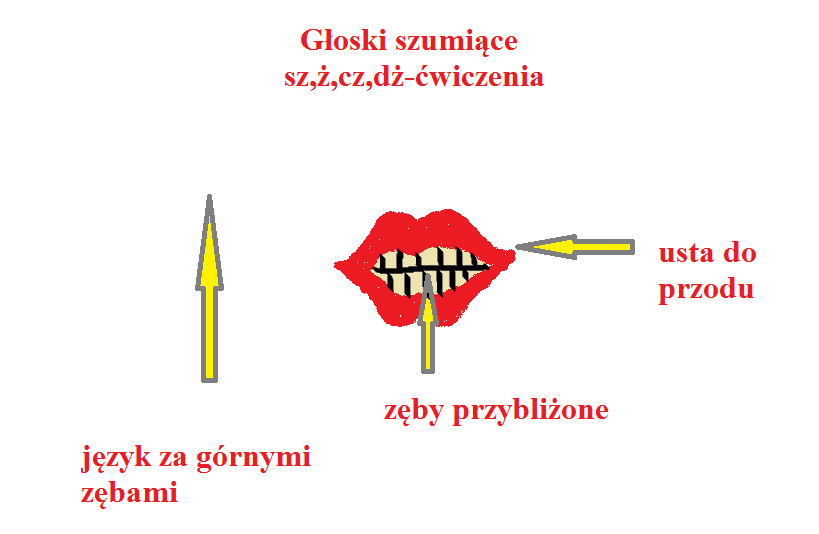 Obrazek narysowała  logopeda Szkoły Podstawowej nr 19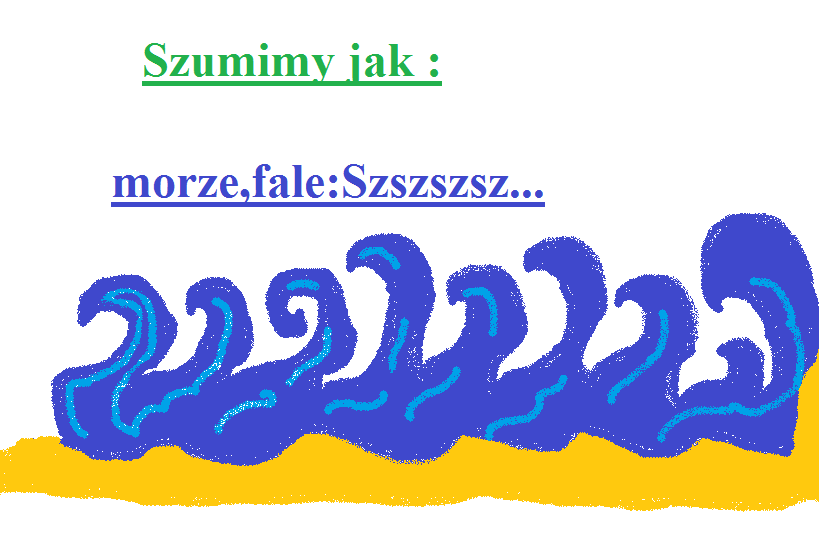 Obrazek narysowała  logopeda Szkoły Podstawowej nr 19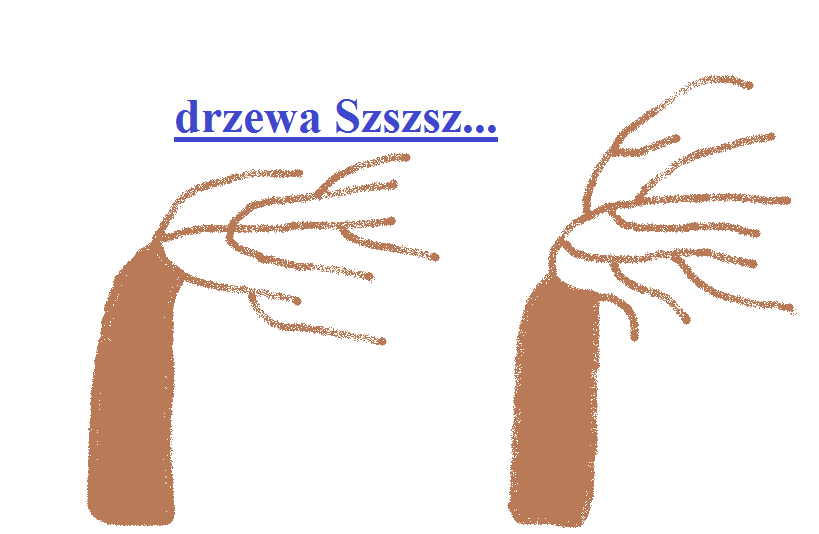 Obrazek narysowała  logopeda Szkoły Podstawowej nr 19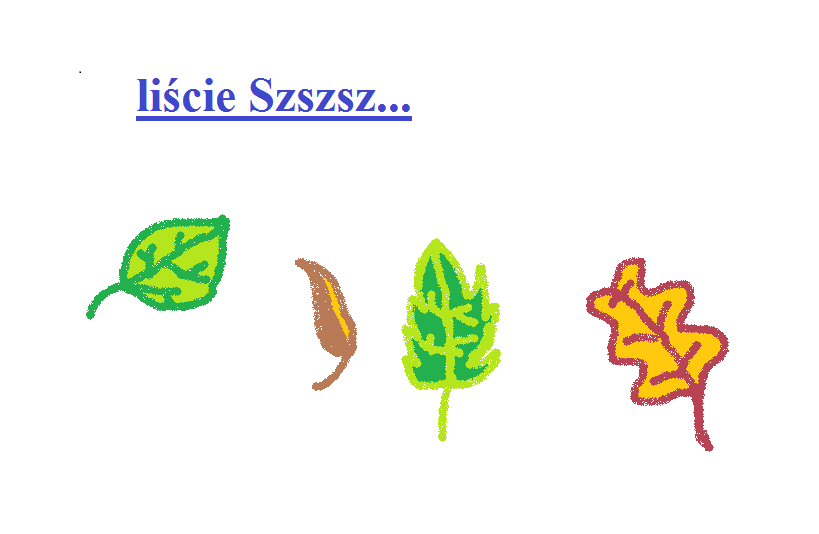 Obrazek narysowała  logopeda Szkoły Podstawowej nr 19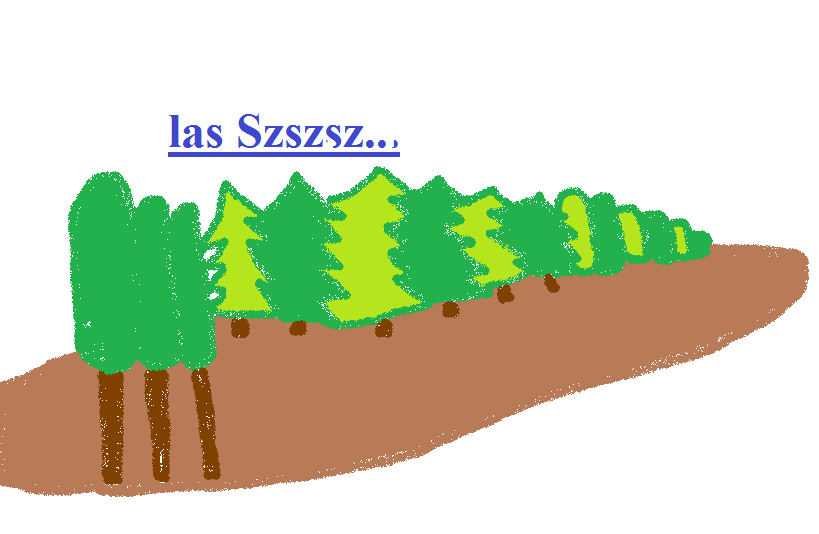 Obrazek narysowała  logopeda Szkoły Podstawowej nr 19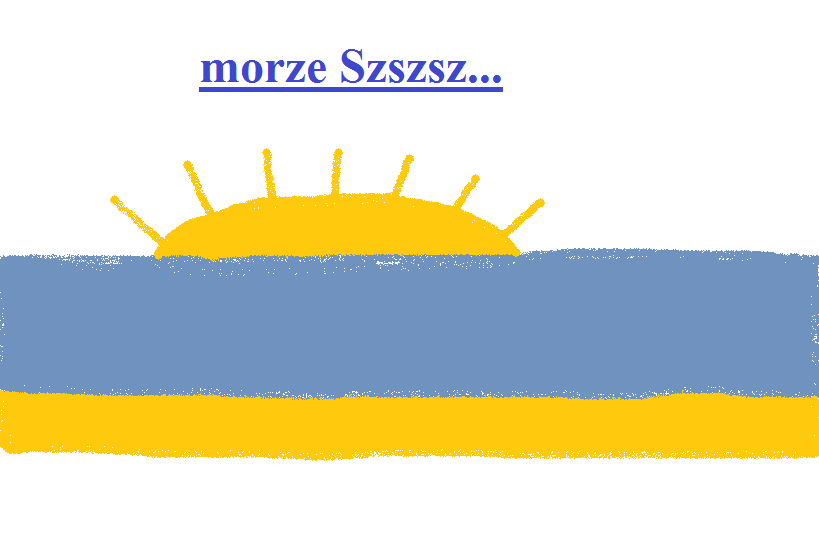 Obrazek narysowała  logopeda Szkoły Podstawowej nr 19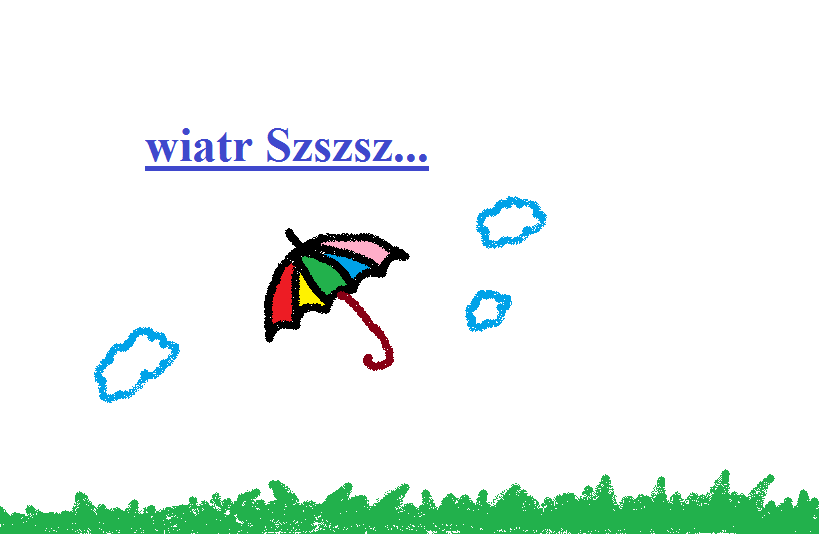 Obrazek narysowała  logopeda Szkoły Podstawowej nr 19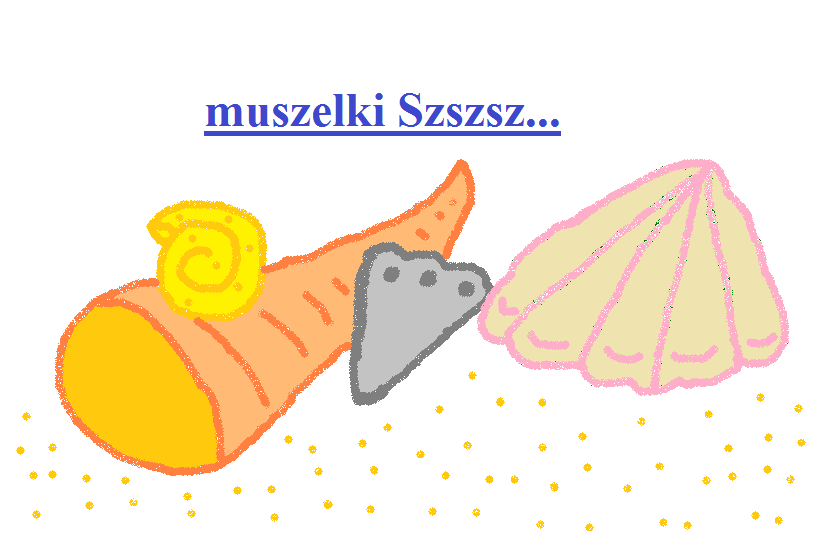 Obrazek narysowała  logopeda Szkoły Podstawowej nr 19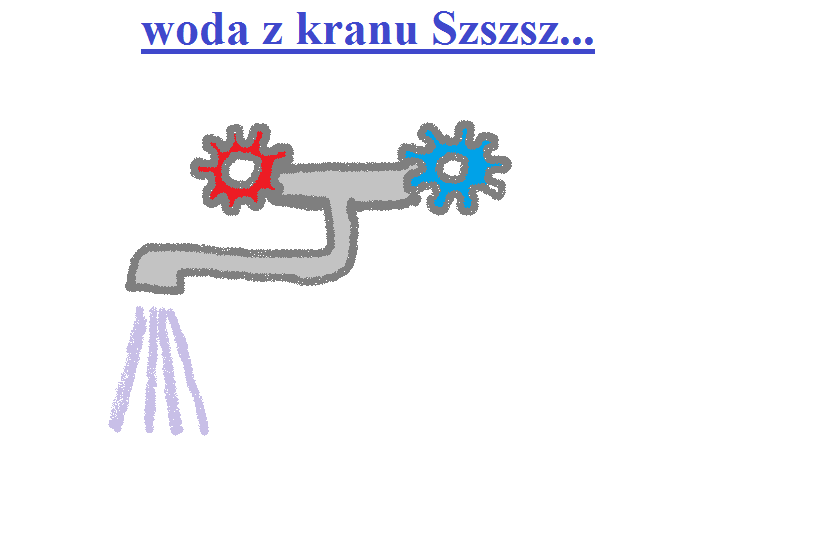 Obrazek narysowała  logopeda Szkoły Podstawowej nr 19Powtórz wierszyki zwracając uwagę    na poprawną wymowę głoski „sz”:Szumisz …Szumię ja sz …Szumisz ty sz…Szumi on sz…Szumimy my  sz…Szumicie wy sz…Szumią oni sz…(„Szumiące wierszyki” Iwona Michalak Widera, Katarzyna Węsierska)Ci! Sza!Sza! Sza! Sza! Mówię ja.Szy! Szy! Szy! Też i ty.Szo! Szo! Szo! Wołam ja.Szy! Szy! Szy! Wołasz ty.Szu! Szu! Szu! Śpiewam ja.Szy! Szy! Szy! Myślisz ty.(„Szumiące wierszyki” Iwona Michalak Widera, Katarzyna Węsierska)